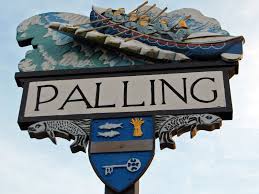 Attendees:  K Matthews (Chairman), J Cocker (Vice Chairman), S Deary, G Casson (joined the meeting at 6.51pm) M Vacca.In attendance: Richard Price, County Councillor, Harry Blathwayt, District Councillor and Patsy Adams (Clerk) Two Members of the publicwww.seapallingpc.norfolkparishes.gov.ukAll minutes are draft until approved at a subsequent meetingThe meeting began at 6.33pmAPOLOGIES FOR ABSENCE:  Cllr CrafterDECLARATIONS OF INTEREST AND REQUESTS FOR DISPENSATIONS:  NonePUBLIC PARTICIPATION – Restricted to 2 minutes.    Comments were received about the Marrams.  COUNTY & DISTRICT COUNCILLOR and POLICE REPORTS.  Cllr Price updated the meeting on the following matters:Covid updateHighways Department workloadSAM2 Data Cllr Price has been appointed to the Regional Flood Committee	Cllr Blathwayt update the meeting on the following matters:Polling Station Costs at HorseyCoastal PartnershipThe number of complaints received about the temporary caravan site at WaxhamTo receive an update from the Chairman – to include the ditches and drains on Clink Lane and the Flood Warden Scheme.  The Chairman informed the meeting that he had not yet received an update regarding the ditches, but, once received, it will be emailed to Members.  Cllr Deary informed the meeting that work to the Playground has stopped, Cllr Matthews (Chairman) said he will contact the Playground Committee for further information.  The flood warden scheme is making progress but funding may become an issue.FINANCE and GOVERNANCE6a.  To receive an update from the Clerk on the current financial position (Bank Statements previously circulated.  Members considered the current financial position and, on a proposal from Cllr Casson, agreed to approved.6b.  To consider the Receipts and Payments for the months of April and May 2020.  Members considered the Receipts and Payments for April/May and, on a proposal from Cllr Casson agreed to approve.UPDATE ON ITEMS FROM THE PREVIOUS MINUTES Beach Road Parking – The Abortive Costs Agreement. To receive an update from the Clerk.  The Clerk was disappointed to report that no response has yet been received to her enquiries.  The Clerk will pursue.To receive the draft decision from NNDC on the payphone consultation.  NNDC have agreed with the Parish Council and have objected to the removal of the village payphoneThe Clerk informed the meeting that the quotes received from the Decorators would not be honoured as none now require the work.  It was agreed that the matter will be considered again in the spring (March meeting)Cllr Deary asked Cllr Blathwayt if he would investigate a planning matter of non-compliance. He agreed to do so and will report back to the meeting in due course.To consider complaints received about Keith Farm Temporary Holiday Site.  Cllr Deary left the meeting.  After a short interval, five additional members of the public joined the meeting and raised matters of concern about the growth of the temporary holiday site and the problems that they had experienced as a result. After discussion the Members agreed to write to the owners of the site informing them of concerns expressed at this meeting.  A copy of the letter will be circulated before it is sent to the recipients.To consider matters that have arisen since the publication of the agenda.  No further matters were discussed.ITEMS FOR THE NEXT AGENDA. No comments were receivedTO CLOSE THE MEETING.  There being no further business, the Chairman closed the meeting at 7.37pmThe next meeting will be held on 20th October.  The members will review the current arrangements but it seems most likely that the meeting will be held remotely.